הפסטיבל הבינלאומי לעוגב בישראל 2017-2018(המאורגן ע"י עמותת חובבי העוגב בישראל)רסיטל  לעוגבבכנסיית הדורמיציון הר ציון  ירושליםביום 26-05-2018     בשעה 11:00עוגב: עמנואל הוסדה Emmanuel Hocdé (צרפת)               בסיוע  המכון הצרפתי רומן גארי בירושליםתכניתיוהאן סבסטיאן באך  Sebastian Bach Johann(1750-1685)		                        פרלוד ופוגה בסול מז'ור   רי"ב 541אוגוסט פושאר Auguste Fauchard(1957-1881)				  סימפוניה מס' 3  (המכונה "של מריה")						- אנדנטה קון מוטו Salve Regina						- כוראל ופוגה Ave Maris Stella						- אינטרמצ'ו  O Sanctissima 						- פינאלה Pièce symphoniqueמוריס דורופלה Maurice Duruflé(1986-1902)				פרלוד ופוגה על אותיות השם Alain אופוס 7 ז'האן אלאן  Jehan Alain(1940-1911)			           וריאציות על לחן של קלמאן ז'נקאן  אופוס AWV 99לואי ויארן Louis Vierne(1937-1870)			           טוקטה	)מתוך Pièces de fantaisie אופוס 53) עמנואל הוסדה Emmanuel Hocdé נולד בצרפת ב-1970 והחל ללמוד לנגן על עוגב עם גסטוןליטאז Gaston Litaize, ולאחר מכן אוליבייה לטרי ולואי רובייאר Olivier Latry ו- Louis Robillardלאחר מכן הוא נתקבל לקונצרבטוריון של פאריס בכיתה של אוליבייה לטרי ומישל דופואי Michel Dupuis. הוא למד מוסיקולוגיה בסורבון, אוניברסיטת פאריס ונסע לליון ללמוד אילתור בעוגב בקונצרבטוריון המקומי עם הפרופסור לואיק מליה Loïc Mallié. הוא זכה לפרסים ראשונים בתחרויות נגינה על עוגב עד לזכייתו בתחרות החשובה מכולן: בשנת 2002, הוא זכה ל-3 מדליות זהב בתחרות העוגב של שארטר Chartres : תחרות ביצוע, פרס הציבור ופרס יוהאן סבסטיאן באך.מאז הוא מופיע בקונצרטים רבים בחו"ל. הוא נגן קבוע של כנסיית סנט אלוה Saint Eloi בפאריס,נגן קבוע של קתדרלת לאבל Laval (על העוגב ההיסטורי של קבליה-קול Cavaillé-Coll), ונגן-שני בכנסיית St Denys du Saint-Sacrement בפאריס.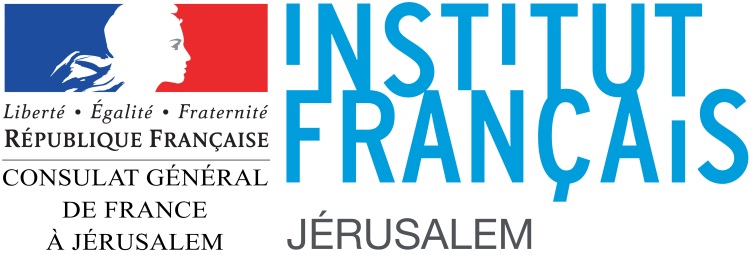 